Социальное партнерство в Степновском муниципальном округе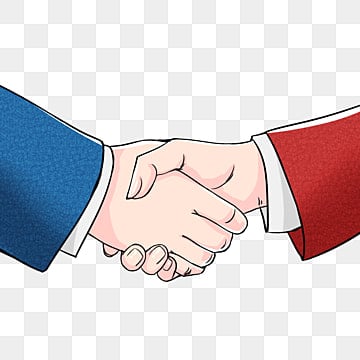 	Социальное партнерство в сфере труда - это система взаимоотношений между работниками (представителями работников), работодателями (представителями работодателей), органами государственной власти, местного самоуправления, направленная на согласование интересов работников и работодателей по вопросам регулирования трудовых и иных непосредственно связанных с ними отношений (статья 23 Трудового кодекса Российской Федерации). В отчетном периоде 2023 года проведены следующие мероприятия, направленные на развитие социального партнерства, повышения его эффективности.В первом полугодии 2023 года 4 работодателя приняли участие  в «Первом Межрегиональном смотре - конкурсе на лучшую презентацию профессионального  мастерства  среди  работников учреждений культуры и социальной сферы -2023». 02 февраля 2023 года 7 работников (работодатели, главные специалисты, специалисты по охране труда) приняли участие в семинаре по программе «Управление охраной труда: главные изменения законодательства  и их  применение на практике», проводимого краевым профсоюзом, где были рассмотрены следующие вопросы: важные изменения законодательства в охране труда 2022 - 2023 годов, новые нормативно - правовые акты в сфере охраны труда, практика их применения; новый порядок обучения и проверки знаний по охране труда  с 1 сентября 2022 года: практика применения; оценка  профрисков: новые  требования законодательства -2023; несчастный случай на производстве: порядок  действий; типичные нарушения трудового законодательства, выявляемые ГИТ в рамках расследования несчастных случаев на производстве.Велась работа  по исполнению приказа министерства труда и социальной защиты Российской Федерации  от 29 октября 2021 года № 771 н «Об примерном перечне  ежегодно реализуемых работодателем мероприятий по улучшению условий и охраны труда, ликвидации или снижения уровней профессиональных рисков либо недопущение повышения их уровней». 33 работодателя  округа разработали Соглашение по улучшению  условий и охраны труда, ликвидации или снижения уровней профессиональных рисков либо недопущения  повышения их рисков на 2023 год и представили на уведомительную регистрацию. В марте 2023 года  21  работодателей округа провели работу по регистрации открытия личного  кабинета в Единой общероссийской справочно - информационной системе  по охране труда.  Специалист управления труда принял участие  в обучающем семинаре для специалистов органов труда и социальной  защиты населения администраций муниципальных и городских  округов Ставропольского края  по вопросам:прогнозирование потребности в кадрах в муниципальном (городском ) округе Ставропольского края;о результатах работы по снижению неформальной занятости населения  в Ставропольском крае  за 2022 год, задачи на 2023 год;об исполнении переданных полномочий в области труда за 2022 год;работа в личном кабинете работодателя по охране труда. 14.04; 20.04. 2023 года специалист отдела труда принял участие  в районном мероприятии Всероссийская ярмарка трудоустройства «Работа России. Время возможностей» с темой выступления «Охрана труда: последние новшества в сфере охраны труда»;в 2 районных днях охраны труда было рассмотрено 6 вопросов по следующим темам: о работе личного  кабинета  работодателя и новых  реестрах  по охране труда; об изменениях, внесенных в Трудовой кодекс Российской Федерации, касающихся организации охраны труда работников, чем опасна неформальная занятость; о работе комиссии по проверке знаний охраны труда; о  регистрации личного кабинета работодателя для внесения результатов обучения по охране труда в 2023 году; гражданам по неформальной занятости.В работе районных дней охраны труда приняли участие специалисты от внебюджетных фондов: председатель межмуниципального представительства ФПСК Герман С.А.; ведущий специалист филиала № 4 ГУ - СРО РФ  Скрыпник Н.В.; руководитель клиентской службы отдела ГУ-УПФРФ по Георгиевскому району СК (межрайонное) Батурина Е.В. 7 работодателей, специалистов округа приняли участие зональном   в семинаре, организованного учебно - методическим  центром Федерации профсоюзов Ставропольского края,  по программе «Управление охраной труда: главные изменения  законодательства и их применение на практике».На семинаре были рассмотрены  следующие темы:	«Важные изменения законодательства в охране труда 2022-2023 годы, новые нормативно - правовые акты в сфере охраны труда, практика их применения»;	«Новый порядок обучения и проверка знаний по охране труда с 1 сентября 2022 года: практика применения»;	«Оценка профрисков: новые требования законодательства -2023»;	«Несчастный случай на производстве: порядок действий. Типичные нарушения трудового законодательства, выявляемые Гит в рамках расследования несчастных случаев  на производстве».  	14.04; 20.04.2023 года специалист отдела труда и социально - правовых гарантий принял участие  в работе регионального этапа Всероссийской ярмарки трудоустройства «Работа России. Время возможностей». В соответствии с приказом министерства труда и социальной защиты населения Ставропольского края от 22 марта 2023 года № 73 в период с 01 по 30 апреля 2023 года на территории Степновского муниципального округа Ставропольского края  (далее -  округ) проведен месячник безопасности труда.	Управлением труда и социальной защиты населения администрации Степновского муниципального округа Ставропольского края (далее - управление труда) в адрес 60 организаций и предприятий направлены письма о проведении месячника безопасности в период с 01 по  30 апреля 2023 года.	Месячник безопасности труда  на территории округа проведен с целью привлечения внимания работодателей и работников организаций округа к вопросам  обеспечения безопасности труда, предупреждения  случаев производственного травматизма и профессиональной заболеваемости, повышения качества обучения по охране труда, организации работы по проведению специальной оценки условий труда. Работодателями округа проведено более 100 мероприятий, посвященных вопросам обеспечения безопасности труда, в том числе: совещания, круглые столы, конкурсы, консультативные мероприятия по вопросам охраны труда.11 работодателям округа  направлена карточка - уведомление об оказании информационной помощи по соблюдению трудового законодательства при заключении трудовых отношений при приеме на работу;проведение регулярного мониторинга нарушений трудовых прав работников в условиях нестабильной социально - экономической ситуации.УТСЗН совместно с государственным бюджетным учреждением дополнительного профессионального образования «Ставропольский региональный ресурсный центр», ООО «Родина» в первом полугодии 2023 года  провели обучение по охране труда 210  работников, в том числе:3 работника - по 40 - часовой программе;51 работника - по 16 – часовой программе «Обучение по общим вопросам охраны труда и функционированию системы управления  охраной труда»:11 работников  по 16 часовой программе «Обучение безопасным методам и приемам выполнения работ при воздействии вредных или опасных  производственных факторов, источников опасности, идентифицированных в рамках СОУТ;101 работник – программа «Оказание первой помощи пострадавших»;22 работника – по программе «Использование (применение) средств индивидуальной защиты;22 работника -  по дополнительной  профессиональной программе - программе повышения квалификации «Обеспечение мер пожарной безопасности» (для лиц, на которых возложена трудовая функция по проведению  противопожарного  инструктажа). На территории округа в отчетном периоде принимались меры по развитию коллективно - договорного регулирования трудовых отношений.В 4 квартале 2023 года  на районном дне охраны труда будет рассмотрен вопрос «О роли коллективных договоров в развитии социального партнерства на территории Степновского муниципального округа Ставропольского края .На официальном сайте администрации округа в первом полугодии  2023 года размещены следующие информации в разделе «Легализация трудовых отношений»:«Испытательный срок»;«Форма трудового договора. Дополнительное соглашение»;«Актуальные вопросы, связанные с заключением трудового договора»;«Российская организация высокой социальной эффективности»;«Заседание трехсторонней комиссии»;«О неформальной занятости на территории Степновского округа Ставропольского края»;«О состоянии социального партнерства на территории округа по итогам 2022 года»;«Трудовые права подростка»;«О включении  в коллективные договоры обязательств краевого Соглашения между правительством, профсоюзами и работодателями на 2022-2024 годы»;«Организация работы по снижению неформальной занятости»;«О мерах по работе с неформальной занятостью на территории округа»;«Снижение неформальной занятости в России – задача стратегическая»;«Отношения на основании гражданско - правового договора»;«Работа за «черную зарплату»;«Неформальная занятость граждан»;«Почему граждане переходят в неформальную занятость?»;«Об исполнении переданных отдельных полномочий в области труда в 2022 году»;«Формирование пенсионных прав самозаятых»;«Об основных изменениях, касающихся минимальных гарантий в социально - трудовой сфере»;«О нелегальной занятости»;«ВИЧ/СПИД»;«Социальная и правовая защита ВИЧ - положительных граждан Российской Федерации»;«Борьба с теневой занятостью: перспектива решения проблемы».В первом полугодии  2023 году не зарегистрированы коллективные договоры с  субъектами малого и среднего предпринимательства.В первом полугодии  2023 года с 4 предприятиями  малого бизнеса (ИП ГКФХ Беззубов С.В. (с. Ольгино), ИП ГКФХ Ермишкин П.Н. (с. Зеленая Роща), ИП ГКФХ Водорезова Т.Н. (с. Иргаклы), ИП ГКФХ  Крюков П.П.) проведена информационно - разъяснительная работа  по вовлечению их в коллективно - договорную кампанию регулирования трудовых отношений в письменной  форме . В телефонном режиме работодатели уведомили  подумать о подготовке коллективных договоров.В отчетном периоде  пяти  работодателям округа были направлены уведомления об истечении сроков их действия и заключение на новый срок. Коллективные договоры в срок были представлены на экспертизу и прошли уведомительную регистрацию. Для освещения состояния и развития социального партнерства  в газете «Степновские Вести», на официальном сайте администрации округа и в социальных сетях ВКонтакте, в Одноклассниках размещена следующая информация:«Испытательный срок»;«Форма трудового договора. Дополнительное соглашение»;«Актуальные вопросы, связанные с заключением трудового договора»;«Российская организация высокой социальной эффективности»;«Заседание территориальной трехсторонней комиссии»;«О неформальной занятости на территории округа»;«О состоянии социального партнерства на территории округа»;«Трудовые права подростка»;«О включении в коллективные договоры обязательств краевого Соглашения»;«Организация работы по снижению неформальной занятости»;«О мерах по работе с неформальной занятости на территории округа»;«Снижение неформальной занятости  в России – задача стратегическая»;«Отношения на основании гражданско – правового договора»;«Работа «за черную зарплату»;«Неформальная занятость граждан»;«Почему граждане переходят в неформальную занятость?»;«Об исполнении переданных отдельных полномочий Ставропольского края в области труда на территории округа в 2022 году»;«Формирование пенсионных прав самозанятых»;«Об основных изменениях. Касающихся минимальных гарантий в социально - трудовой сфере»;«О нелегальной занятости»;«Информация по Плану мероприятий по снижению  уровня  теневой занятости и легализации трудовых отношений на 2022-2024 годы за 4 квартал 2022 года;«О выполнении  распоряжения Правительства Ставропольского края, территориальным  союзом, работодателями Ставрополья» на 2022-2024 годы в 2022 году;«Борьба с теневой занятостью: перспектива решения проблемы».В газете «Степновские Вести» опубликованы статьи:«Коварная болезнь» (№ 3 от 17.01.2023 г);«О неформальной занятости» (№ 9 от 07.02.2023 г);«Районный день охраны труда» (№ 20 от 21.03.2023 г);«Социальное партнерство в округе» (от 07.04.2023 г № 25). На территории округа по состоянию на 01.07.2023 года заключено 75 коллективных договоров.По  состоянию на 01.07.2023 года действуют:территориальное трехстороннее соглашение по регулированию социально - трудовых отношений в Степновском муниципальном округе Ставропольского на 2022-2024 годы;отраслевое соглашение по организациям, находящимся в ведении управления образования администрации Степновского муниципального округа Ставропольского края на 2022- 2024 годы;территориальное отраслевое соглашение по органам местного самоуправления муниципального - образования Степновского муниципального округа Ставропольского края на 2021 - 2023 годы;территориальное трехстороннее соглашение по регулированию социально - трудовых отношений на 2022-2024 годы не опубликовано в средствах массовой информации.В первом полугодии  2023 года в УТСЗН были представлены на экспертизу: 39 изменений и дополнений к коллективным договорам и соглашениям прошли уведомительную регистрацию. При проведении экспертизы коллективных договоров, изменений и дополнений к ним, не были выявлены условия, ухудшающие положение работников по сравнению с трудовым законодательством.         При проведении экспертизы  коллективных договоров и соглашений нарушений трудового законодательства не выявлено. В Государственную инспекцию труда в Ставропольском крае сообщений о выявленных нарушениях трудового законодательства не направлялось.В пять коллективных договоров  внесен  дополнительный  раздел «В области молодежной политики».На территории округа в соответствии со статьей 37 Трудового кодекса Российской Федерации 19 организации представлены единым представительным органом.В округе количество коллективных договоров, где сторона работников представлена иными представителями, избранными в соответствии со статьей 31 ТК РФ по состоянию на 01июля 2023 года, составило 56 организаций.В первичных профсоюзных организациях округа отсутствуют две и более первичные профсоюзные организации.Наименование представительного органа - (Совет трудового коллектива, комиссия);состав представительного органа (от 1до 3 человек);соблюдение норм трудового законодательства при избрании представительного органа (представление протокола; тайное голосование);наличие положения по функционированию представительного органа (в соответствии с приказом работодателя, регламентом комиссии).Во всех коллективных договорах организации округа при подготовке коллективных договоров работодатели прописывают обязательства, направленные на поддержание здоровья на рабочем месте, включая профилактику ВИЧ/СПИДа;создание условий для совмещения женщинами обязанностей по воспитанию детей с трудовой занятостью, деятельности уполномоченных (доверенных) лиц по охране труда, членов комитетов (комиссий) по охране труда;организацию профессионального обучения (переобучения) женщин, находящихся в отпуске по уходу за ребенком до достижения им возраста трех лет.На сайте администрации округа в разделе «библиотека по охране труда» размещена информация:«ВИЧ/	СПИД»;«Социальная и правовая защита ВИЧ- положительных граждан Российской Федерации».В первом полугодии  2023 года стимулирование работников к прохождению вакцинации от новой коронавирусной инфекции работодателями не осуществлялось. При проведении экспертизы пяти коллективных договоров  дополнительные обязательства в их разделы по сравнению с действующим трудовым законодательством, не включались. В соответствии с выполнением обязательств коллективных договоров, отраслевых и территориального соглашений на территории округа проводилась   работа по информированию работодателей малого бизнеса повышению заработной платы, квалификации кадров, улучшения условий и охраны труда.В течение 2023 года осуществлялся мониторинг по своевременной выплате заработной платы с предоставлением сведений в министерство труда.В течение первого полугодия  2023 года задолженности по заработной плате работникам организаций всех отраслей  округа не установлено.Осуществлялась реализация Плана мероприятий по снижению неформальной занятости и легализации трудовых отношений на 2022-2024 годы в части информационно - разъяснительной работы с населением округа о негативных последствиях неформальных трудовых отношений за 2 квартал 2023 года.В течение 2023 года проведено 2 заседания межведомственной комиссии по вопросам профилактики нарушений  трудовых прав работников в организациях и индивидуальных предпринимателей округа (далее - межведомственная комиссия), на которых было рассмотрено 6 вопросов.63 работодателями округа проводилась информационно - просветительская кампания по вопросам профилактики ВИЧ/СПИДа на рабочих местах. В 14 бюджетных организациях на информационных стендах размещены плакаты с информацией по вопросам профилактики ВИЧ - инфекции.Управлением труда округа в первом полугодии 2023 года проводился мониторинг эффективности реализации отраслевых планов мероприятий («дорожных карт»), направленных на профилактику производственного травматизма на 2021-2023 годы в части:плана проведения ведомственного контроля;организации сбора и обработки информации о состоянии условий и охраны труда у работодателей округа;совершенствованию системы управления охраной труда по внедрению профрисков;оказания содействия работодателям округа по внедрению программ «нулевого травматизма»;участие во Всероссийском конкурсе «Успех и безопасность»;рассмотрение на районных «днях охраны труда» вопросов о состоянии производственного травматизма и мерах по его профилактике;информирование населения округа о состоянии условий и охраны труда и мерах профилактики производственного травматизма через средства массовой информации, официальный сайт администрации округа».В течение первого полугодия  2023 года в округе не зарегистрированы коллективные трудовые споры. Администрация округа ведет базу данных по учету трудовых арбитров, организует подготовку трудовых арбитров, оказывает методическую помощь в её рассмотрении и разрешении. В первом полугодии  2023 года  УТСЗН осуществлен контроль 4 организаций округа за выполнением коллективных договоров. План осуществления контроля за выполнением коллективных договоров, соглашений на 2023 год размещен на официальном сайте 19 декабря 2022 года в разделе «легализация трудовых отношений».